DIGITECH RP 360XP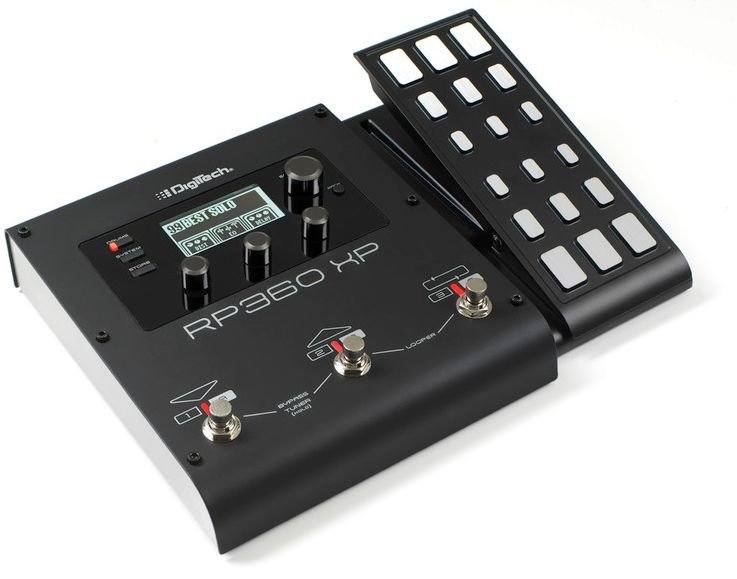 Digitech RP360XP • Kytarový modelingový procesor 24-bit 54 simulací zesilovače 26 simulací reproboxu 82 efektů 99 uživatelských + 99 přednastavených presetů 60 rytmických patternů looper s délkou nahrávání smyčky až 40 s expression pedál ladička USB sluchátkový výstup Americká firma Digitech je proslulá jak vysokou kvalitou a dlouhou životností všech produkovaných kytarových, basových a vokálních podlahových efektů, tak svým vysoce inovativním přístupem k vývoji veškerého sortimentu. Základní filozofií firmy je snaha vyrábět takové efekty, které umožní svobodné zkoumání nových zvukových barev a vytvoření vlastní zvukové identity každému hudebníkovi, ať už se jedná o začínajícího hráče garážového typu nebo o profesionálního muzikanta, který večer co večer zaplní celý stadion. Před téměř dvaceti lety uvedla firma Digitech na trh například revoluční pedál Whammy - dnes již legendární pitch shifter, použitý doslova na stovkách nahrávek, proslavený například Tomem Morellem (Rage Against the Machine, Audioslave) nebo Scottem Ianem (Anthrax). Dalším specifickým kultovním efektem z produkce firmy Digitech je velmi vydařený looper Jam Man představující jakousi „kapelu v krabici“. Umožňuje nahrávání několika různých hudebních smyček v celkové délce až 24 minut. V sortimentu firmy Digitech samozřejmě nalezneme také celou řadu klasických efektů jako jsou různé distortiony, phasery, flangery, reverby, delaye neboenvelope filtery. Pro kytaristy, kteří se chtějí co nejvíce přiblížit zvuku svého oblíbeného kytarového hrdiny či se pouze jeho zvukem inspirovat při hledání vlastního výrazu vytvořila firma Digitech ve spolupráci s konkrétními hráči a zvukovými inženýry sériimodelingových pedálů, z nichž každý nabízí sedm základních zvuků typických pro určitého hráče. Řada zahrnuje například pedály The Jimi Hendrix Experience,Brian May Red Special Pedal, Eric Clapton Crossroads nebo Dan Donegan The Weapon. Do stejné série náleží modelingové pedály CF-7 Chorus Factory, DF-7 Distortion Factory nebo EX-7 Expression Factory, které umožňují široké možnosti nastavení parametrů základních oblíbených efektů chorusu, distortionu, vibrata, rotujícího reproduktoru, flangeru nebo kvákadla. Další samostatnou kapitolou jsou multiefekty firmy Digitech, využitelné jak naživo, tak při studiové práci. Obsahují obrovský počet různých efektů s rozsáhlými možnostmi nastavení všech parametrů při maximálním zachování kvality původního signálu. Proslulá multiefektová série RP nabízí kromě velkého množství klasických efektů také simulaci různých kytarových aparátů a boxů a simulaci zvuku akustické kytary. Některé modely disponují také automatickým bubeníkem, software pro editaci zvuku v PC a MAC a USB připojením. O několik kroků dál v této oblasti se nacházejí kytarové podlahové procesory řady GNX. Kromě mikrofonního preampu s fantomovým napájením, simulace kytarových aparátů a boxů nabízejí 8 stop pro nahrávání různých nástrojů, lze je však také využít k přímému nahrávání do PC nebo MAC. Umožňují uchovávání nahraných tracků v mp3 a připojení USB paměti. Pro basisty vyvinula firma Digitech sérii efektů X-series, speciálně navrženou pro zpracování basových frekvencí. Obsahuje oblíbené basové efekty jako chorus, overdrive, auto wah nebo kompresor. Multiefektová řada BP pro baskytary nabízí podobně jako u kytarových multiefektů simulaci řady aparátů a boxů nebo specialitu v podoběsimulace zvuku bezpražcové baskytary. Digitech ovšem nezapomíná ani na vokalisty. Různé podlahové i rackové efekty určené pro zpracování zpěvu nabízejí velké množství oblíbených efektů jako jsou různé delaye, reverby, harmonizéry, distortiony nebo modeling různých typů mikrofonů. Mezi světovými hráči a kapelami lze jen těžko hledat jména těch, kteří výrobky firmy Digitech nepoužívají. Mezi spokojené uživatele patří například: • A Perfect Circle • Black Eyed Peas • Blondie • Cheap Trick • Good Charlotte • Jeff Beck • Meat Loaf • Megadeth • Motorhead • Queensrÿche • Slipknot • Queens of the Stone Age • Soulfly • Trivium • Dimebag Darrell • Jennifer Batten • Joe Lynn Turner • Steve Stevens • Glenn Tipton • James „Munky“ Schaffer • George Lynch • Adrian Smith Kytarový modelingový multiefektový procesor a nahrávací USB inteface Digitech RP360XP je všestranným nástrojem, jehož bohaté schopnosti jistě ocení každý, kdo hledá vlastní originální zvuk. Zařízení poskytuje rozmanitou výbavu a širokou škálu zvukových nastavení založených na DSP chipu AudioDNA2, jenž se ukrývá v útrobách procesoru. K dispozici je značné množství modelingových simulací, a sice 54 simulací zesilovačů (mimo jiné včetně oblíbených Marshall JTM-45, Marshall JCM2000, Mesa Boogie Dual Rectifier, Mesa Boogie Triple Rectifier, Mesa Boogie Mark IV, Fender Tweed Deluxe, Peavey 5150, Laney Supergroup, Vox AC30, Orange OR120 nebo Soldano SLO-100) a k nim příslušných 26 simulací zvuku reproboxu. V nabídce se rovněž nachází nespočet klasických digitálních efektů jako delay, chorus, flanger či kvákadlo, ale také specifické modely jako dynamický envelope filter, Whammy pedál či oktáver. Hráči, kteří si oblíbili zvuk bezpražcové kytary, ale nechce se jim mezi skladbami měnit nástroj, uvítají simulaci zvukubezpražcové kytary. Dále je k dispozici semiparametrický třípásmový ekvalizér, kompresor nebo looper s délkou smyčky až 40 s. Průběh některých efektů je možné ovládat pomocí integrovaného expression pedálu. Ovládání a nastavení parametrů je na jednu stranu velmi bohaté a na druhou stranu příjemně jednoduché, díky uživatelsky přívětivému rozhraní s LED indikací a LCD displejem. Vytvořená nastavení pak lze ukládat do 99 uživatelských paměťových pozic, nebo lze využít 99 továrních presetů. Multiefekt je lze zapojit jak do kytarového aparátu, tak přímo do mixážního pultu, a to skrze dva klasické jacky 6,3 mm. Při propojení se dvěma aparáty či dvěma kanály mixpultu je možné provádět zvukové efekty ve stereu. Při nočním cvičení a skladatelské činnosti využijete nejen sluchátkový výstup, ale rovněž integrovaného automatického bubeníka s 60 rytmickými patterny. Nechybí ani vstup AUX pro propojení s externím zvukovým zařízením. Situaci na pódiu usnadní chromatická ladička. V neposlední řadě je velmi užitečným prvkem konektor USB, který umožňuje editaci uložených presetů v PC či přímé nahrávání. Vlastnosti: • Kytarový modelingový procesor • Počet simulací zesilovače: 54 • Počet simulací zvuku reproboxu: 26 • Počet zabudovaných efektů: 82 • Počet továrních presetů: 99 • Počet uživatelských presetů: 99 • Automatický bubeník: 60 zabudovaných bicích patternů • Looper s délkou smyčky 40 s • Maximální počet simultánně zapojených efektů: 10 • Třípásmový semiparametrický ekvalizér • Noise Gate: 2 typy • Počet Wah efektů: 3 typy • Kompresor • Chromatická ladička • Expression pedál • LCD displej • Preset Bypass • Stereo • Převodníky A/D/A: 24-bit • Samplovací frekvence: 44,1 kHz • DSP procesor: AudioDNA2 • Napájení: adaptér součástí balení • Rozměry (mm): 216 (šířka), 292 (délka), 51 (výška) • Hmotnost: 1,9 kg • Konektory vstup: • Jack 6,3 mm nástrojový vstup • Vstup AUX jack 3,5 mm • Vstup pro adaptér • USB • Konektory výstup: • 2x nesymetrický jack 6,3 mm výstup (levý / pravý) • Sluchátkový stereo výstup jack 3,5 mm • USB • Simulace zesilovačů: • Marshall JCM2000 (Solo Channel) • Mesa Boogie Dual Rectifier • Mesa Boogie Triple Rectifier • Fender Tweed Champ • Fender Tweed Deluxe • Fender Tweed Bassman • Gibson GA-40 • Fender Brownface Bassman • Vox AC15 • Vox AC30 Top Boost • Fender Blackface Deluxe Reverb • Fender Blackface Twin Reverb • Marshall JTM-45 • Sunn 100S • Marshall 100 Watt Super Lead (plexi) • Marshall Jump Panel • Hiwatt Custom 100 DR103 • Laney Supergroup • Orange OR 120 • Marshall Master Volume • Mesa Boogie Mark II C • Marshall JCM800 • Roland JC-120 • Mesa Boogie .22 Caliber • Randall RG-100 • Soldano SLO-100 • Marshall JCM900 • Mesa Boogie Mark IV • Matchless Chieftain • Matchless HC30 • Carvin Legacy VL-100 • Peavey 5150 II • DigiTech Acoustic • DigiTech Blackbass ´65 Blackface preamp w/ Bassman poweramp • DigiTech Blues • DigiTech Bright Combo • DigiTech Brownsound - Hot rodded 80s stack tone • DigiTech Chunk • DigiTech Clean Tube • DigiTech Crunch • DigiTech Darkmetal • DigiTech Fuzz • DigiTech GSP2101 Artist Clean Tube • DigiTech GSP2101 Artist Saturated Tube • DigiTech High Gain • DigiTech Jumbo Acoustic • DigiTech Metal • DigiTech Monster • DigiTech Mosh • DigiTech Solo • DigiTech Spank • DigiTech Stonerrock • DigiTech Transistor • DigiTech Tweedface • Simulace zvuku reproboxů: • 1x 12" Fender Tweed Deluxe Reverb • 1x 12" Gibson GA-40 • 1x 12" Vox AC15 w/20W Vox Speaker • 1x 12" Fender Blackface Deluxe Reverb • 1x 8" Fender Tweed Champ • 2x 12" Fender Blonde Bassman • 2x 12" Vox AC30 Top Boost w/Jensen Blue Backs • 2x 12" Fender Blackface Twin Reverb • 2x 12" Roland Jazz Chorus JC-120 • 2x 12" DigiTech Bright • 2x 15" Sunn 200S w/JBL-Lansings • 4x 10" Fender Tweed Bassman • 4x 12" Mesa/Boogie w/Celestion Vintage 30 • 4x 12" VHT Slant w/Celestion Vintage 30 • 4x 12" DigiTech Alternative • 4x 12" DigiTech Chunk • 4x 12" DigiTech Metal • 4x 12" DigiTech Rock • 4x 12" DigiTech Solo • 4x 12" DigiTech Spank • 4x 12" DigiTech Speaker Compensation • 4x 12" DigiTech Vintage • 4x 12" Hiwatt Custom w/Fane Speakers • 4x 12" Johnson Straight w/Celestion Vintage 30 • 4x 12" Marshall 1969 Slant w/Celestion 25WGreenbacks • 4x 12" Marshall 1969 Straight w/Celestion G12-T70 • Modely efektů typu distortion: • Arbiter Fuzz Face • Boss DS-1 Distortion • Boss MT-2 Metal Zone • Boss OD-1 Overdrive • Boss SD-1 Overdrive • DOD 250 Overdrive/Preamp • DOD Classic Fuzz • DOD Gonkulator Ring Modulator • Demeter Fuzzulator • DigiTech Amp Driver • DigiTech Death Metal • DigiTech Grunge • DigiTech Redline Overdrive • Electro-Harmonix Big Muff Pi • Fulltone OCD Overdrive • Guyatone Overdrive OD-2 • Ibanez Modified TS-9 • Ibanez TS-808 Tube Screamer • Ibanez TS-9 Tube Screamer • MXR Distortion + • ProCo Rat • Roger Mayer Octavia • Voodoo Labs Sparkle Drive • Modulační a ostatní efekty: • Boss CE-2 Chorus • DigiTech Glistening Chorus • DigiTech Multi-Chorus • DigiTech Pearl Chorus • Electro Harmonix Small Clone • TC Electronics Chorus • Voodoo Labs Analog Chorus • ADA Flanger • DigiTech Filter Flanger • DigiTech Flanger • DigiTech Triggered Flanger • Electro Harmonix Electric Mistress • MXR Flanger • DigiTech Phaser Beam • DigiTech Triggered Phaser • Electro Harmonix Small Stone • MXR Phase 100 • Boss OC-2 Octaver • DigiTech Detune • DigiTech Harmony Pitch • DigiTech Pitch Shift • DigiTech Whammy • DigiTech Panner • DigiTech Rotary • DigiTech Vibrato • DigiTech Vibro / Pan • Unicord Uni-Vibe • DigiTech ScatterTrem Dual tremolo • DigiTech Tremolo • Fender Opto Tremolo • Vox Bias Tremolo • DOD FX25 Envelope Filter • DigiTech Auto Yah • DigiTech Envelope Filter • DigiTech Step Filter • DigiTech Synth Talk • DigiTech YaYa • 2-Tap Delay • Analog Delay • Boss DM-2 Analog Delay • Digital Delay • Lo Fi Delay • Maestro Echoplex EP-2 • Modulated Delay • Pong Delay • Tape Delay • EMT 240 Plate Reverb • Fender Twin Spring Reverb • Lexicon Ambience • Lexicon Hall • Lexicon Room • Lexicon Studio • 3-Band EQ • Volume Pedal • DigiTech Silencer Noise Gate • DigiTech Swell • Boss CS-2 Compressor/Sustainer • DigiTech Compressor • MXR Dynacomp • DigiTech Full Range Wah • Dunlop Cry Baby Wah • Vox Clyde McCoy Wah Právne oznámenie na opis produktu: Všetky popisy výrobkov sú spracovávané našimi spolupracovníkmi výhradne pre spoločnosť AUDIOTEK s.r.o.. Akékoľvek použitie spočívajúce v kopírovaní alebo napodobňovania opisu výrobku bez výslovného súhlasu spoločnosti AUDIOTEK sro je protiprávne, porušujúce práva spoločnosti AUDIOTEK sro k autorskému dielu a databázu a zakladajúci nekalosúťažné konanie. Viac informácií tu » MODEL: Digitech RP360XP POZN: Výrobca si vyhradzuje právo zmeniť špecifikácie produktu bez predchádzajúceho upozornenia.